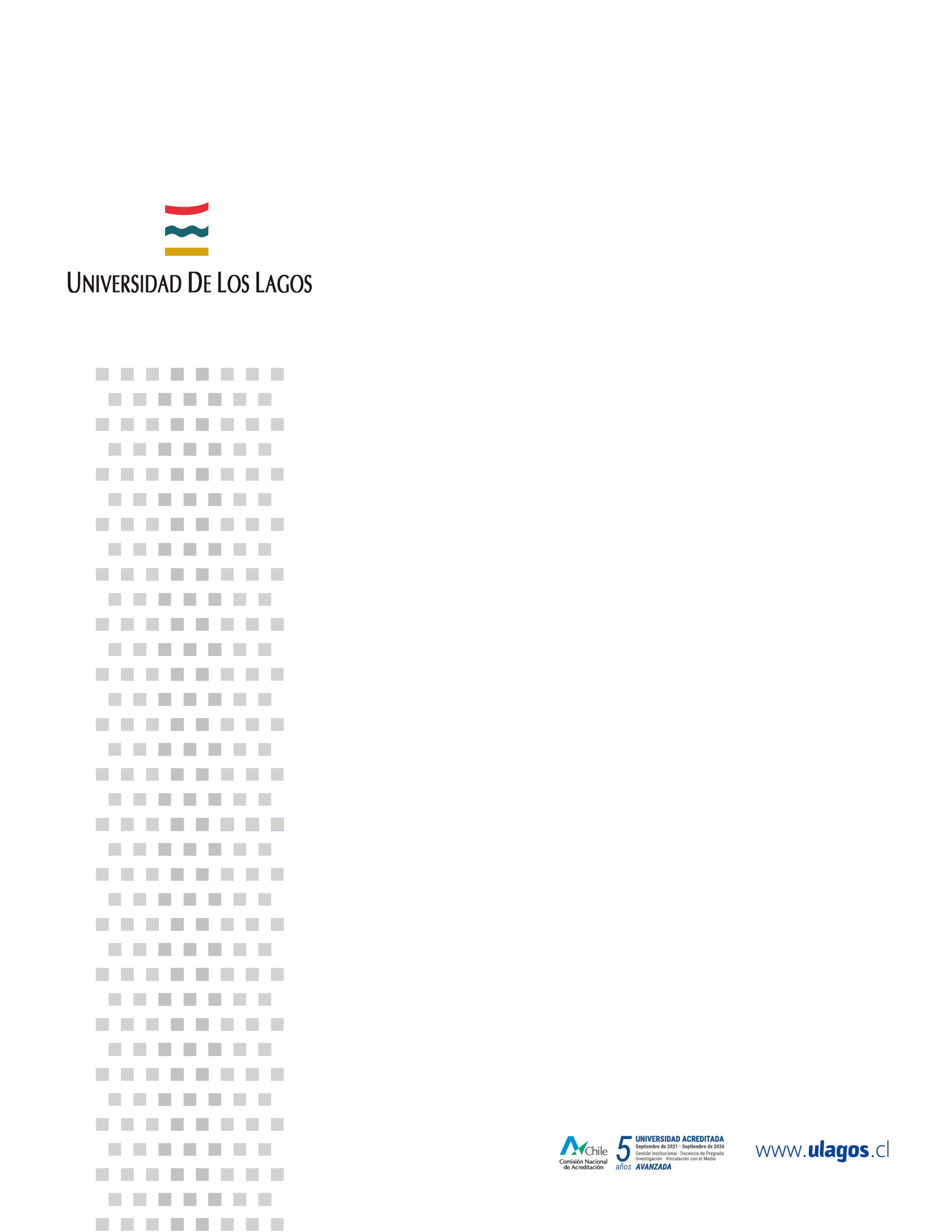 Título propuestaÁrea(s) a la que postula y beneficiarios del proyectoResponsables del proyectoApoyo Institucional Externo o Interno (Adjuntar Anexo N°2 de las bases del concurso, si corresponde)Resumen de la propuesta (descripción del proyecto)Problema/tema a resolver (Indicar ¿cuál es la problemática que se quiere abordar?)Objetivos7.1. Objetivo general:7.2. Objetivos específicos: (Los OE, deben indicar las respectivas actividades asociadas, indicadores de logro y el medio de verificación que tendrán).  EJEMPLOCalendarizaciónRecursosÁrea(s) temática(s) a las que postulaMarcar con una “X” según correspondaN° de beneficiariosdirectosN° de beneficiarios indirectosArte y gestión culturalIdentidad e interacción socialMedio ambiente y desarrollo sustentableActividad física y recreativaInclusión y abordaje de la diversidad.Innovación tecnológica y redes socialesGénero, interculturalidad y pluralismo.NombreCarreraR.U.T.E-mailCelularFirmaUnidades de apoyo al proyectoFuncionesObjetivo EspecíficoActividadesIndicadorMedio de VerificaciónPromover el interés por el respeto del medio ambiente. Estudiantes participantes del proyecto realizan acciones de limpieza en el borde río damas.  Número de estudiantes participantes en la acciónInforme escrito de la actividad realizadaObjetivos EspecíficosActividadesIndicadorMedio de VerificaciónOE 1:  OE 1:  OE 2:  OE 2:  OE 3:  OE 3:  ObjetivoActividadEncargado de la ActividadSemanas/MesesSemanas/MesesSemanas/MesesSemanas/MesesSemanas/MesesSemanas/MesesSemanas/MesesSemanas/MesesSemanas/MesesSemanas/MesesSemanas/MesesSemanas/MesesObjetivoActividadEncargado de la Actividad123456789101112Elaborar informe final del proyectoÍtemsDescripción del gasto$Gastos en HonorariosGastos en HonorariosGastos de OperaciónGastos de OperaciónTOTAL